                                                       				    Место                                                          				      для                              Анкета                 		                  фотографии              резерва управленческих кадров             1. Фамилия _____________________________________________________Имя ______________________________________________________________Отчество__________________________________________________________2. ИзменениеФ.И.О.: ___________________________________________________________      (если изменяли, то укажите их, а также когда, где и по какой причине)3. Гражданство:______________________________________________________(если изменяли, то укажите когда и по какой причине, если имеетегражданство другого государства - укажите)4. Паспорт или документ, его заменяющий:__________________________________________________________________________________________________________________________________(номер, серия, кем и когда выдан)5. Дата рождения:6. Место рождения:___________________________________________________________________________7. Домашний адрес (адрес регистрации и фактического проживания):ин _________________________________________________________________область __________________________________________________________район _____________________________________________________________населенный пункт___________________________________________________(город, село, поселок и др.)улица ______________________ дом _________ корп. _______ квартира ____8. Контактная информация (телефоны: домашний, рабочий, сотовый; e-mail):___________________________________________________________________9.Семейное положение: женат        холост вдовец        разведен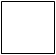 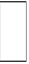                                   (замужем)      (не замужем)   (вдова) (разведена)                                       Если "женат (замужем)", укажите Сведения о супруге:___________________________________________________________________ (Фамилия, Имя, Отчество, дата и место рождения, место работы и замещаемая                                должность)10. Наличие детей:                   да                            	нет Если "да", укажите:11. Национальность:___________________________________________________________________                 (не является обязательным для заполнения)12. Какими языками владеете:12.1. Родной язык:___________________________________________________________________12.2. Языки народов Российской Федерации:___________________________________________________________________12.3. Иностранные языки, включая языки народов бывшего СССР:13. Навыки работы с компьютером:14. Служба в Вооруженных Силах, органах безопасности и правопорядка:_______________________________________________________________15. Сведения об образовании:--------------------------------<*> Код профиля образования:1 - технический, технологический2 - экономический3 - юридический4 - управленческий5 - гуманитарный6 - естественно-научный7 - военный16. Дополнительное профессиональное образование за последние 5 лет:17. Работа на выборных должностях ________________________________18. Участие в работе коллегиальных, совещательных органов, членство в общественных организациях (в том числе профессиональных, научно-технических и др.):19. Место работы в настоящее время:_____________________________________________________________________________________________19.1. Должность, с какого времени в этой должности: _________________с _______ г.19.2. Количество подчиненных: ___________________ человек.20. Выполняемая работа с начала трудовой деятельности (заполняется согласно Приложению N 1).21. Проектная деятельность (руководящая, координирующая) ______________________________________________________________________22. Классный чин, квалификационный разряд, дипломатический ранг, воинское звание, специальное звание: ____________________________________________________________________________________________23. Были ли Вы судимы, когда и за что _______________________________________________________________________________________24. Допуск к государственной тайне, оформленный за период работы, службы, учебы, его форма, номер и дата (если имеется) _____________________________________________________________________________25. Государственные и ведомственные награды, знаки отличия, иные виды поощрений_________________________________________________________________________________________________________________________________26. Индивидуальный план управленческого и профессионального развития (указать на необходимость получения дополнительных знаний в определенной сфере):____________________________________________________________________________________________________________________________________________________________________________27. Отзыв, характеризующий профессиональные и личностные качества претендента:28. Общее время проживания в Пензенской области________________ лет29. Назовите факторы, влияющие на Ваше самочувствие и работоспособность:30. Ваше хобби (чем Вы любите заниматься в свободное от работы время):_________________________________________________________________________________________________________________________31. Иная информация, которую Вы хотите сообщить о себе:__________________________________________________________________________На проведение в отношении меня проверочных мероприятий согласен (согласна).Дата заполнения "____" _______20___ г.         Личная подпись ___________Приложение N 1к Анкетекандидата для включения в резервуправленческих кадров_______________________(Фамилия, И.О. кандидата)Лист N _____ Всего листов ______20. Выполняемая работа с начала трудовой деятельности (укажите все места Вашей работы в прошлом):(начиная с первого места работы)Стаж работы, лет:общий ________________управленческий ____________Приложение N 2к Анкетекандидата для включения в резервуправленческих кадровДОПОЛНЕНИЕ К АНКЕТЕЛичные достижения в профессиональной деятельности:числочисломесяцмесяцгод    год    год    год    Фамилия, Имя, ОтчествоПолДата рожденияЯзыкСтепень владенияСтепень владенияСтепень владенияЯзыквладею свободночитаю и могу объяснятьсячитаю и перевожу со словаремВид программного обеспеченияСтепень владенияСтепень владенияСтепень владенияНазвание конкретных программных продуктов, с которыми приходилось работатьВид программного обеспечениявладею свободноимею общее представлениене работалНазвание конкретных программных продуктов, с которыми приходилось работатьТекстовые редакторыЭлектронные таблицыПравовые базы данныхСпециальные программные продуктыОперационные системыФормальные характеристики полученного образованияПоследовательность получения образованияПоследовательность получения образованияПоследовательность получения образованияФормальные характеристики полученного образованияпервоевтороетретьеДаты начала и окончания обученияначало________________(месяц, год)окончание________________(месяц, год)начало________________(месяц, год)окончание________________(месяц, год)начало________________(месяц, год)окончание________________(месяц, год)Уровень образования(среднее профессиональное, высшее, аспирантура, адъюнктура, докторантура)Форма обучения(очная, вечерняя, заочная)Полное наименование учебного заведения(с указанием адреса учебного заведения)ФакультетСпециальность по дипломуСпециализацияТема работы(диплома, диссертации)<*> Код профиля образованияЕсли есть:Ученое звание ________________________________________________________Ученая степень _______________________________________________________Научные труды (сколько и в каких областях) ______________________________Изобретения (сколько и в каких областях) ________________________________Формальные характеристики повышения квалификацииПоследовательность обученияПоследовательность обученияПоследовательность обученияФормальные характеристики повышения квалификацииIIIIIIДаты начала и окончания обученияначало_______________(месяц, год) окончание_______________(месяц, год)начало_______________(месяц, год) окончание_______________(месяц, год)начало________________(месяц, год) окончание________________(месяц, год)Вид программы(повышение квалификации, профессиональная переподготовка, стажировка)Название организации, учебного заведенияМесто проведения программы(страна, город)Тема программыВид итогового документа(сертификат, свидетельство, удостоверение)Годы пребыванияНаселенный пунктНазвание организацииВаш статус в организацииВаш статус в организацииВаш статус в организацииГоды пребыванияНаселенный пунктНазвание организацииРуководительЧлен руководящего органаЧлен организацииФамилия Имя ОтчествоНазвание организации и должностьКонтактные телефоныположительноотрицательноДаты поступления на работу и ухода с работыНазвание организации, учрежденияМестонахождение организации (адрес)Название подразделения (отдел, цех и т.д.)Наименование должностиКол-во подчиненныхОсновные обязанности (перечислите)1234567Профессиональные навыки:Профессиональные навыки:Профессиональные навыки:Профессиональные навыки:Профессиональные навыки:Проектная деятельность - создание чего-либо "с нуля" (сфера, отрасль, тема, кратко опишите результаты - максимум 50 слов, три основных пункта)Проектная деятельность - создание чего-либо "с нуля" (сфера, отрасль, тема, кратко опишите результаты - максимум 50 слов, три основных пункта)Публичные выступления: регулярность (не выступаю вообще; реже 1 раза в год; раз в год, несколько раз в год, каждый месяц, каждую неделю, каждый день), тематика выступлений, максимальная аудиторияПубличные выступления: регулярность (не выступаю вообще; реже 1 раза в год; раз в год, несколько раз в год, каждый месяц, каждую неделю, каждый день), тематика выступлений, максимальная аудиторияКарьерные планы:Карьерные планы:Карьерные планы:Карьерные планы:Карьерные планы:Какие факторы для Вас наиболее важны при выборе (оценке) места работы? Укажите 3 фактора в порядке значимости для Вас (1 - наиболее значимый)Какие факторы для Вас наиболее важны при выборе (оценке) места работы? Укажите 3 фактора в порядке значимости для Вас (1 - наиболее значимый)Близость места работы к домуБлизость места работы к домуКакие факторы для Вас наиболее важны при выборе (оценке) места работы? Укажите 3 фактора в порядке значимости для Вас (1 - наиболее значимый)Какие факторы для Вас наиболее важны при выборе (оценке) места работы? Укажите 3 фактора в порядке значимости для Вас (1 - наиболее значимый)Статус и значимость организацииСтатус и значимость организацииКакие факторы для Вас наиболее важны при выборе (оценке) места работы? Укажите 3 фактора в порядке значимости для Вас (1 - наиболее значимый)Какие факторы для Вас наиболее важны при выборе (оценке) места работы? Укажите 3 фактора в порядке значимости для Вас (1 - наиболее значимый)Продвижение по карьерной лестницеПродвижение по карьерной лестницеКакие факторы для Вас наиболее важны при выборе (оценке) места работы? Укажите 3 фактора в порядке значимости для Вас (1 - наиболее значимый)Какие факторы для Вас наиболее важны при выборе (оценке) места работы? Укажите 3 фактора в порядке значимости для Вас (1 - наиболее значимый)Возможность освоить несколько профессийВозможность освоить несколько профессийКакие факторы для Вас наиболее важны при выборе (оценке) места работы? Укажите 3 фактора в порядке значимости для Вас (1 - наиболее значимый)Какие факторы для Вас наиболее важны при выборе (оценке) места работы? Укажите 3 фактора в порядке значимости для Вас (1 - наиболее значимый)Возможность профессионального ростаВозможность профессионального ростаКакие факторы для Вас наиболее важны при выборе (оценке) места работы? Укажите 3 фактора в порядке значимости для Вас (1 - наиболее значимый)Какие факторы для Вас наиболее важны при выборе (оценке) места работы? Укажите 3 фактора в порядке значимости для Вас (1 - наиболее значимый)Возможность управлять людьмиВозможность управлять людьмиКакие факторы для Вас наиболее важны при выборе (оценке) места работы? Укажите 3 фактора в порядке значимости для Вас (1 - наиболее значимый)Какие факторы для Вас наиболее важны при выборе (оценке) места работы? Укажите 3 фактора в порядке значимости для Вас (1 - наиболее значимый)Высокий социальный статусВысокий социальный статусКакие факторы для Вас наиболее важны при выборе (оценке) места работы? Укажите 3 фактора в порядке значимости для Вас (1 - наиболее значимый)Какие факторы для Вас наиболее важны при выборе (оценке) места работы? Укажите 3 фактора в порядке значимости для Вас (1 - наиболее значимый)Гибкий график работыГибкий график работыКакие факторы для Вас наиболее важны при выборе (оценке) места работы? Укажите 3 фактора в порядке значимости для Вас (1 - наиболее значимый)Какие факторы для Вас наиболее важны при выборе (оценке) места работы? Укажите 3 фактора в порядке значимости для Вас (1 - наиболее значимый)ДеньгиДеньгиКакие факторы для Вас наиболее важны при выборе (оценке) места работы? Укажите 3 фактора в порядке значимости для Вас (1 - наиболее значимый)Какие факторы для Вас наиболее важны при выборе (оценке) места работы? Укажите 3 фактора в порядке значимости для Вас (1 - наиболее значимый)Интересная работаИнтересная работаКакие факторы для Вас наиболее важны при выборе (оценке) места работы? Укажите 3 фактора в порядке значимости для Вас (1 - наиболее значимый)Какие факторы для Вас наиболее важны при выборе (оценке) места работы? Укажите 3 фактора в порядке значимости для Вас (1 - наиболее значимый)Красивый офисКрасивый офисКакие факторы для Вас наиболее важны при выборе (оценке) места работы? Укажите 3 фактора в порядке значимости для Вас (1 - наиболее значимый)Какие факторы для Вас наиболее важны при выборе (оценке) места работы? Укажите 3 фактора в порядке значимости для Вас (1 - наиболее значимый)Нормированный рабочий деньНормированный рабочий деньКакие факторы для Вас наиболее важны при выборе (оценке) места работы? Укажите 3 фактора в порядке значимости для Вас (1 - наиболее значимый)Какие факторы для Вас наиболее важны при выборе (оценке) места работы? Укажите 3 фактора в порядке значимости для Вас (1 - наиболее значимый)Комфортные условия трудаКомфортные условия трудаКакие факторы для Вас наиболее важны при выборе (оценке) места работы? Укажите 3 фактора в порядке значимости для Вас (1 - наиболее значимый)Какие факторы для Вас наиболее важны при выборе (оценке) места работы? Укажите 3 фактора в порядке значимости для Вас (1 - наиболее значимый)Обучение за счет организацииОбучение за счет организацииКакие факторы для Вас наиболее важны при выборе (оценке) места работы? Укажите 3 фактора в порядке значимости для Вас (1 - наиболее значимый)Какие факторы для Вас наиболее важны при выборе (оценке) места работы? Укажите 3 фактора в порядке значимости для Вас (1 - наиболее значимый)Признание, ощущение значимости в организацииПризнание, ощущение значимости в организацииКакие факторы для Вас наиболее важны при выборе (оценке) места работы? Укажите 3 фактора в порядке значимости для Вас (1 - наиболее значимый)Какие факторы для Вас наиболее важны при выборе (оценке) места работы? Укажите 3 фактора в порядке значимости для Вас (1 - наиболее значимый)Работа по специальностиРабота по специальностиКакие факторы для Вас наиболее важны при выборе (оценке) места работы? Укажите 3 фактора в порядке значимости для Вас (1 - наиболее значимый)Какие факторы для Вас наиболее важны при выборе (оценке) места работы? Укажите 3 фактора в порядке значимости для Вас (1 - наиболее значимый)Общение, возможность занять свободное времяОбщение, возможность занять свободное времяКакие факторы для Вас наиболее важны при выборе (оценке) места работы? Укажите 3 фактора в порядке значимости для Вас (1 - наиболее значимый)Какие факторы для Вас наиболее важны при выборе (оценке) места работы? Укажите 3 фактора в порядке значимости для Вас (1 - наиболее значимый)СамореализацияСамореализацияКакие факторы для Вас наиболее важны при выборе (оценке) места работы? Укажите 3 фактора в порядке значимости для Вас (1 - наиболее значимый)Какие факторы для Вас наиболее важны при выборе (оценке) места работы? Укажите 3 фактора в порядке значимости для Вас (1 - наиболее значимый)Ответственная работа с большими полномочиямиОтветственная работа с большими полномочиямиКакие факторы для Вас наиболее важны при выборе (оценке) места работы? Укажите 3 фактора в порядке значимости для Вас (1 - наиболее значимый)Какие факторы для Вас наиболее важны при выборе (оценке) места работы? Укажите 3 фактора в порядке значимости для Вас (1 - наиболее значимый)Возможность получения льгот для меня и семьиВозможность получения льгот для меня и семьиКакие факторы для Вас наиболее важны при выборе (оценке) места работы? Укажите 3 фактора в порядке значимости для Вас (1 - наиболее значимый)Какие факторы для Вас наиболее важны при выборе (оценке) места работы? Укажите 3 фактора в порядке значимости для Вас (1 - наиболее значимый)Служение странеСлужение странеКакие факторы для Вас наиболее важны при выборе (оценке) места работы? Укажите 3 фактора в порядке значимости для Вас (1 - наиболее значимый)Какие факторы для Вас наиболее важны при выборе (оценке) места работы? Укажите 3 фактора в порядке значимости для Вас (1 - наиболее значимый)Стабильность работы и/или организацииСтабильность работы и/или организацииКакие факторы для Вас наиболее важны при выборе (оценке) места работы? Укажите 3 фактора в порядке значимости для Вас (1 - наиболее значимый)Какие факторы для Вас наиболее важны при выборе (оценке) места работы? Укажите 3 фактора в порядке значимости для Вас (1 - наиболее значимый)Возможность работы в другом регионеВозможность работы в другом регионеКакие факторы для Вас наиболее важны при выборе (оценке) места работы? Укажите 3 фактора в порядке значимости для Вас (1 - наиболее значимый)Какие факторы для Вас наиболее важны при выборе (оценке) места работы? Укажите 3 фактора в порядке значимости для Вас (1 - наиболее значимый)Уважение на работеУважение на работеКакие факторы для Вас наиболее важны при выборе (оценке) места работы? Укажите 3 фактора в порядке значимости для Вас (1 - наиболее значимый)Какие факторы для Вас наиболее важны при выборе (оценке) места работы? Укажите 3 фактора в порядке значимости для Вас (1 - наиболее значимый)Хороший коллективХороший коллективКакие факторы для Вас наиболее важны при выборе (оценке) места работы? Укажите 3 фактора в порядке значимости для Вас (1 - наиболее значимый)Какие факторы для Вас наиболее важны при выборе (оценке) места работы? Укажите 3 фактора в порядке значимости для Вас (1 - наиболее значимый)Возможность проявлять инициативуВозможность проявлять инициативу